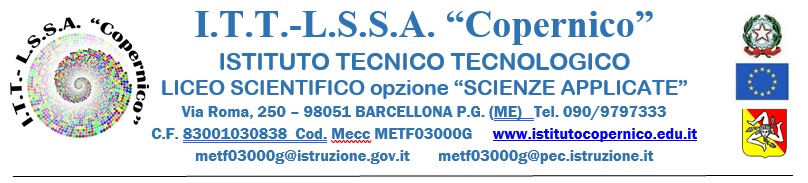 Allegato A – Istanza di partecipazione allievi Al Dirigente Scolasticodell’I.T.T- L.S.S.A “COPERNICO”Barcellona P.G.Oggetto: 	Domanda di partecipazione allievi al progetto: “Piano triennale per il contrasto alla dispersione scolastica e alle povertà educative” III Annualità, di cui all'Intesa Istituzionale tra la Regione Siciliana, il Ministero dell'Istruzione e l'Ufficio Scolastico Regionale per la Sicilia in attuazione della Legge Regionale n. 9/2020 ex art. 5, c. 26.Il/La sottoscritto/a genitore/tutore ……………………………………………………………………………….nato/a a ………………………………………………………….. (….) il …………………………………….. , residente a …………………………………………..(….) in via/piazza ……………………………… n. …….CAP ……………. Recapito telefonico ………………………… e-mail ……………………………………….avendo preso attenta visione dell’Avviso relativo alla selezione dei partecipanti del progetto in oggetto, CHIEDEche il/la proprio/a figlio/a ………………………………………………………………………………………... nato/a a ………………………………………………………………………. (….) il ……………….………. , residente a …………………………………….(….) in via/piazza ………………….…………….…… n. …….CAP ……………., frequentante la classe ………. sezione ………. indirizzo: …………………………………..sia ammesso alla partecipazione al modulo formativo: (indicare un solo modulo)Il/La sottoscritto/a si impegna a far frequentare il/la proprio/a figlio/a gli incontri del progetto per tutto l’arco del suo svolgimento.Il/La sottoscritto/a dichiara di aver preso visione dell’informativa sulla privacy e protezione dei dati personali disponibile sul sito istituzionale https://www.istitutocopernico.edu.it/ alla sezione privacy e di prestare il consenso al loro trattamento ai sensi del D.Lgs. 196/2003 – così come modificato e recepito dal D.Lgs. 101/2018 -  e del Regolamento Europeo 2016/679.  - Si allega documento di riconoscimento del firmatario (genitore/tutore) della presente istanza.Data ……………………….		Firma del Genitore/Tutore legale ……………………………..				Firma dell’alunno/a …………………………………….MODULOTITOLOOREDESTINATARILaboratorio 1Verso l’informatica: didattica laboratoriale30 oreAllievi frequentanti il Biennio Indirizzo Informatica/TelecomunicazioneLaboratorio 2La Meccatronica Creativa30 oreAllievi frequentanti il Biennio Indirizzo MeccanicaLaboratorio 3Arduino Rock30 oreAllievi frequentanti il Biennio Indirizzo Informatica/TelecomunicazioniLaboratorio 4Elettricisti a Scuola30 oreAllievi frequentanti il Biennio Indirizzo Elettrotecnica